Wat zegt en doet compassievolle zelf?De bedoeling van deze oefening is om je te helpen om situaties die je boosheid en angst neigen op te roepen te herkennen en op te merken hoe je dan geneigd bent te reageren. Dan kan je oefenen om compassievolle alternatieven te vinden. Kies een moment waarop je een gevaar-emotie voelt, zoals boosheid of angst.Situatie/trigger: __________________________________________________________________________________________________________________________________________________________________________________________________________________________________________________________________________________________________________________________________________________________________________________________________________________________Emoties:__________________________________________________________________________________________________________________________________________________________________________________________________________________________________________________________________________________________________________________________________________________________________________________________________________________________Gedachten:__________________________________________________________________________________________________________________________________________________________________________________________________________________________________________________________________________________________________________________________________________________________________________________________________________________________Gedragingen (wat deed ik?)__________________________________________________________________________________________________________________________________________________________________________________________________________________________________________________________________________________________________________________________________________________________________________________________________________________________Uitkomst (hoe liep de situatie af?)__________________________________________________________________________________________________________________________________________________________________________________________________________________________________________________________________________________________________________________________________________________________________________________________________________________________Wat zegt mijn compassievolle zelf?__________________________________________________________________________________________________________________________________________________________________________________________________________________________________________________________________________________________________________________________________________________________________________________________________________________________Wat zou mijn compassievolle zelf doen?__________________________________________________________________________________________________________________________________________________________________________________________________________________________________________________________________________________________________________________________________________________________________________________________________________________________Uit: R. Kolts (2016) CFT made simple. A step-by-step guide to help clients. Oakland: New Harbinger Publications 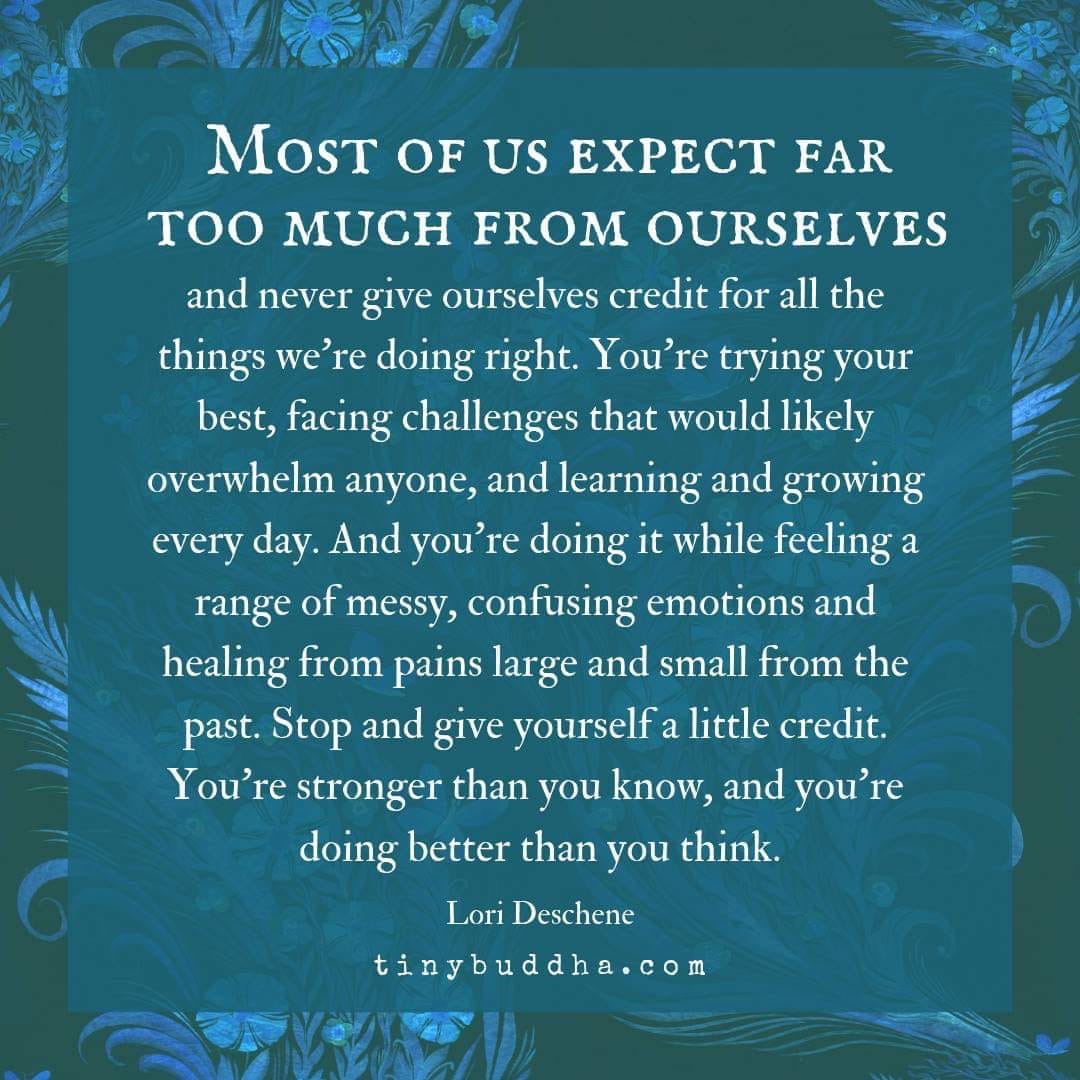 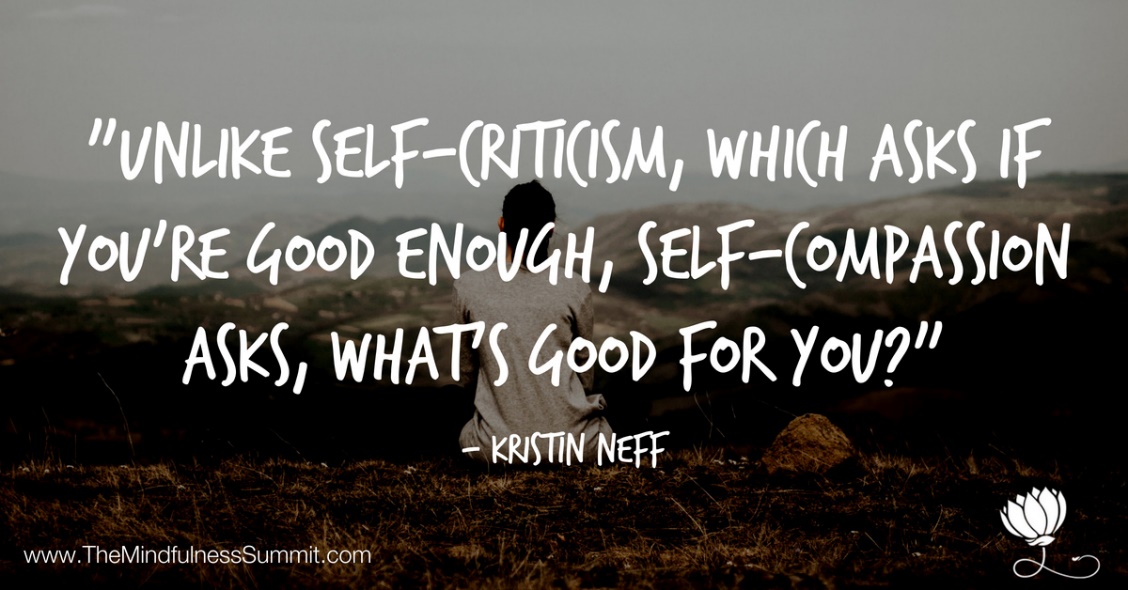 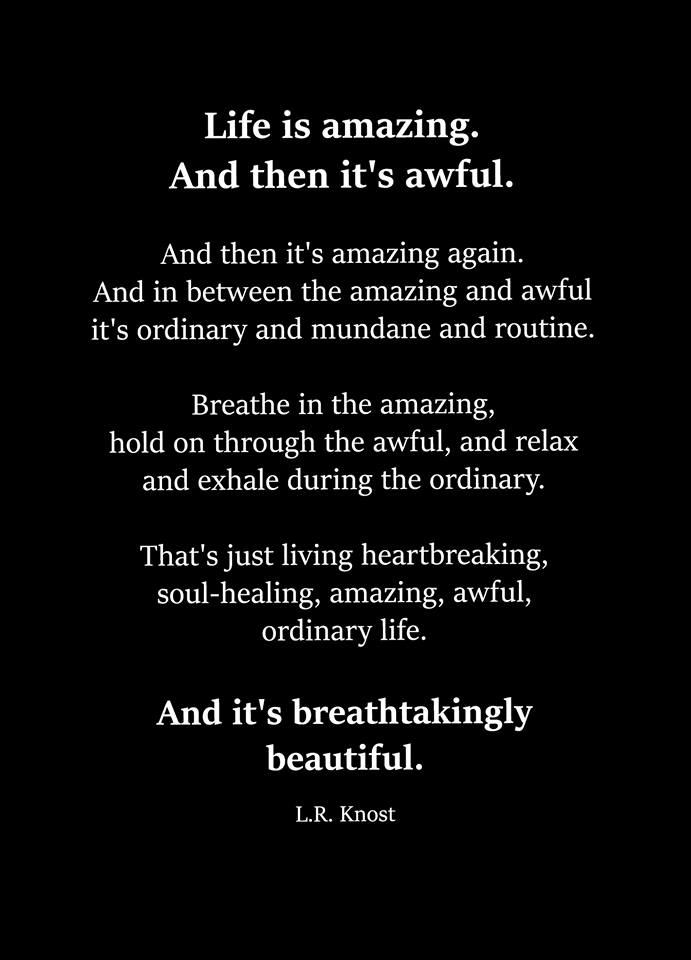 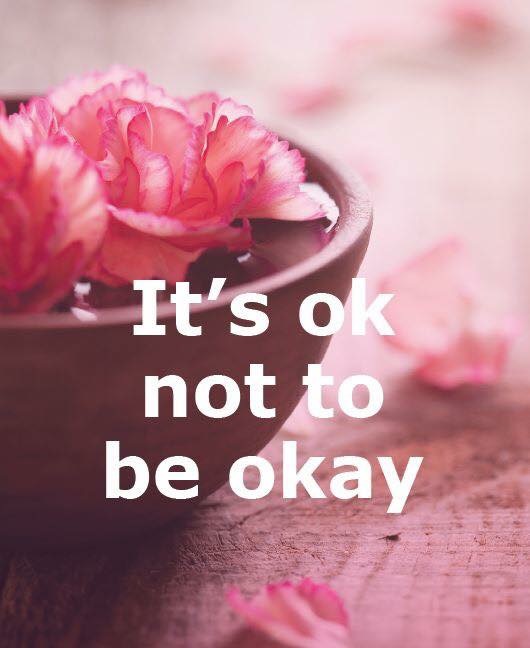 